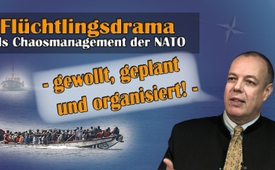 Драма с беженцами, как управляемый хаос НАТО ‒ намеренно, спланированно и организованно! (интервью с Кристофером Хёрстелем)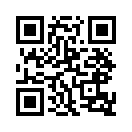 Что же можно сделать, чтобы остановить это бедствие или хотя бы облегчить положение? Каким путём мы придём к стабильности и миру для всех затронутых этим?
В 15ти минутном интервью, которое сейчас последует, свободный журналист Кристоф Хёрстель указывает на корень, и тем самым и на выход их этой катастрофы с беженцами.Уважаемые зрители! Драме сотен тысячь беженцев, кажется, нет конца, напротив, ситуация непрерывно ухудшается. Kla.tv подробно сообщало об этом в предыдущих выпусках – «Потоки беженцев в ЕС — это стратегия глобализации США» и «За потоками беженцев – американский почерк».
Что же можно сделать, чтобы остановить это бедствие или хотя бы облегчить положение? Каким путём мы придём к стабильности и миру для всех затронутых этим?
В 15ти минутном интервью, которое сейчас последует, свободный журналист Кристоф Хёрстель указывает на корень, и тем самым и на выход их этой катастрофы с беженцами. Интервью было проведено немецкой программой Иранского Радио и было опубликованно 15 августа 2015.

Интервью:

Interviewer/репортёр???: 
Господин Хёрстель, разрешите мне сердечно приветствовать Вас на этом интервью.

Господин Хёрстель: 
Сердечные приветы в Тегеран.

Репортёр: 
Господин Хёрстель, в последнее время всё больше беженцев приходит в Европу и в болшей части в Германию. Позвольте мне сначала процитировать фразу из журнала SPIEGEL, где сказанно: "Число беженцев быстро растёт." Только в первом полугодии 2015 Федеральная служба миграции и беженцев насчитала около 180.000 мигрантов. Это уже сейчас больше, чем за весь прошлый год. 
Репортёр:
Господин Хёрстель, когда человек доходит до того, что оставляет свою родину и соглашаясь со всеми опасностями, отправляется в Европу или ещё куда?

Господин Хёрстель:
Я думаю, анализ экспертов однозначный. При этом, в основном, есть две большие темы, и одна из них, это неуверенность, это война, это просто чувство людей: „ Наша жизнь тут в опасности.“ И тогда они бегут. А другой пункт, это, конечно, экономическое положение. Оно в плохом состоянии в Африке, не в лучшем состоянии на Ближнем и Среднем Востоке, и тогда Европа кажется вдруг очень привлекательной. Интересно, у нас в Европе большой кризис, у нас массовая безработица, и всё же люди хотят приходить сюда. И они это делают в больших и сильно растущих количествах. Это причины, побуждающие людей оставить свою родину, где они наверняка переживают больше дружбы и любви в семье и среди друзей, чем здесь.

Репортёр:
Господин Хёрстель, но и внутри тех стран, откуда люди просто бегут, есть причины их бегства. Это значит, что их страны уже не так безопасны, чтобы там можно было жить без риска. Почему не начинают там, в этих странах, откуда идут беженцы? 
Господин Хёрстель:
Это совершенно правильный и логический подход и так бы должно было быть. Нужно было бы анализировать: Что гонит людей в бегство? Ага, это вопрос безопасности, это нужда, война, угроза, мафия и что бы то ни было. И нам для этого что-то надо делать, чтобы люди могли там оставаться, где они родились, в своей родине. Но это не наша политика. Мы, то есть НАТО, Евросоюз, НАТО под руководством США, проводим намеренно политику дестабилизации во многих странах мира. Мы действительно лучше создаём там, где не удаётся быстро установить расположенное нам правительство, посредством смены режима, серую зону, прежде, чем мы допустим, что народы смогут найтись сами в себе и начать жить по своим интересам. И это мы можем как раз наблюдать через эту циничную, так называемую, арабскую весну. Но это мы видим и там, где такая весна совсем не имела места, где кровавое и репрессивное правительство получает активную поддержку со стороны тех же стран, которые в других местах намеренны вводить кажущуюся демократию.  Мы видим Бахрейн, не так ли? Там всё ещё у власти грабительская королевская династия и её надо бы заменить. Там против этого работают мирными средствами и весьма легитимно, очень демократично с большим участием женщин. Здесь это никого не интересует! И здесь мы ставим на задний план, всё, за что мы, будто бы, всегда боремся, но в Сирии мы уже в течение четырёх лет учиняем хаос, убийства и преступления. Мы поддерживаем террористические группы, как Исламское Государство и Аль-Кайду и Аль Нусра и как их всех зовут. При этом притворяемся - как это как раз делают США – много раз подряд с многолетней очерёдностью, что там тренируют умеренные силы, чтобы свергнуть Ассада. На самом деле тренируют заказных убийц. И если удаётся кого найти, кто к счастью провозгласил себя умеренным, то они после американского тренинга наверняка перебегают на сторону заказных убийц. Это то, что там происходит. Мы это делаем сознательно, даже глубоко в Африке. Поэтому и приходят беженцы, нам не надо удивляться. Это положение и есть наша политика. 

Репортёр:
Господин Хёрстель, вот теперь приходят эти беженцы в Европу, в Германию, не зная, что их ожидает. И если они здесь, скажем в Германии, то им в германии не разрешается начать работать и они обречены на безделье. Почему такое положение?

Господин Хёрстель:
Это положение закона, которое, естественно, совершенно абсурдное, что людям ничего нельзя делать, разве что сидеть в своих приютах. Это такой никудышний метод, который действительно заставляет прибегать к ужасным отчаяным действиям. Каждый в Германии имел уже встречи в ресторанах с приятными иностранцами, которые продают розы и подобное. Это им приходится делать тайно, с большим риском. Сначала они должны сами заплатить за розы, а потом им их надо продать. Это адский труд, но там ещё целый ряд других. 
Я хочу ещё раз вернуться назад. Что так растёт число беженцев, это я уже сегодня назову управляемым хаосом нашего правительства. Я даже сам был очевидцем. В девяностых у одного резидента федеральной разведовательной службы, который встал ночью, чтобы согласно заданию, помешать в аэропорту трём, как сказать, «ищущим убежище» сесть в самолёт в Германию. Это была его работа. И если эта работа очевидно уже так не прописанна, если такого каталога требований больше нет, чтобы федеральная разведывательная служба заботилась о том, чтобы мы получали как можно меньше эмигрантов, то совершенно ясно: тут что-то изменилось. Во всяком случае, такое большое количество беженцев, как сейчас, а я говорю о три-четверти миллионов людей, которые только в этом году должны хлынуть в Европу, ясно, это может быть только, если это поддерживается правительством. И теперь мы ещё раз снова посмотрим на Ваш вопрос: Там такие плохие условия, там беженцев расселяют в ангарах пожарной охраны, в бывших концентрационных лагерях, если можно верить журналу «Шпигель», на лужайке при кладбище где-то в палатках, совершенно не приспособленно на лугах вблизи маленьких сёл.  Жители боятся, что потом их село уже будет не узнать. Если это произойдёт, что они уже не смогут жить своей социальной жизнью, потому что равное число беженцев проживает  в близи.  Такие вещи тут происходят. И это всё намеренно. Хотят тут в Германии завести хаос и социальное расстройство. Это мой упрёк в адрес Федерального правительства.Так как если они открывают шлюзы посредством секретных служб и  других, если они позволяют действовать огромным бандам по контрабанде людьми, которые можно было бы остановить за 24 часа, то это происходит с намерением. Иначе невозможно. Само собой разумеется, что мы, как страны НАТО, имеем возможность с помощью секретных служб остановить такие потоки беженцев. Но нет, моё мнение, мой анализ: Мы поддерживаем это и на это есть целый ряд данных. 
Репортёр:
Господин Хёрстель, всё вновь доходит до конфликтов, до разбирательств между полицией  в Германии, как это недавно было в Дрездене, и эмигрантами или беженцами. Не даёт ли всё то, что в настоящее время происходит с беженцами, потенциал для конфликтов? 
Господин Хёрстель:
Я просто думаю – посмотрите, если мы дошли до того, что говорим: шлюзы открыли, чтобы создать огромную волну беженцев – и если мы тогда видим, как плохо устроены эти люди, 
- что у них так сказать, вообще нет попечения,
- что даже карантин при вьезде не на нужном уровне, так что распространяются  болезни, как часотка и подобное,
- что кое –где даже нет надлежащего обеспечения питьевой водой в этих лагерях,
- что мы людей практически сажаем в пороховую бочку, которая когда-нибудь должна взорваться, как бомба замедленного действия, при которой неизвестно время взрыва...
Это очень жестокий метод, я назову его методом «управляемого хаоса», чтобы действительно довести до социального взрыва – и ордновременно мы уменьшаем количество полицейских, и зачастую там, куда попадают беженцы – это очень важно. В лагерях не только существует запрет на работу, но так же нет и приватной сферы – это ведь вопиюще.
И затем ещё и так, что многие беженцы имеют за своей спиной страшные военные переживания. В одном немецком лагере афганцы и сирийцы пошли друг на друга. Если их упаковывать вместе, не надо удивляться! –
Я имею ввиду, мы имеем сказочную экспертизу от нашего МИДа, от федеральных  разведовательных служб и от службы защиты Конституции, а так же и от федерального уголовного розыска, какие народы переносят друг друга. То есть, если несоответствующие народы зажать в тесноту, то известно: будет взрыв! И потому что мы имеем эту экспертизу, потому что мы её имеем из служб террористического анализа, мы её имеем, к примеру, из сотрудничества в Афганистане, и имеем здесь в Германии эту знаменитую группу, в которую входит МВД,  МИД, и совершенно ясно, министерство обороны – и ещё примыкают Федеральная разведывательная служба, Федеральный уголовный розыск, это те вещи, и конечно, если речь о людях, то при необходимости, и госслужбы безопасности.

Все эти вещи уже организационно определены, так что в принципе можно было опереться на существующие хорошие контакты внутри министерств, чтобы помочь избежать все сложности. И это просто не делается. Нам нам преподностся ситуация хаоса правительством, которое так сказать  не  в состоянии аргументировать, почему оно не заботиться наперёд в надлежащей форме, если дело действительно идёт о «приёме людей».
Но как раз не об этом речь. Нужно организовать социальный взрыв с большой скоростью.
Мы ведь об этом уже говорили, какие войны мы затеваем за рубежом из финансовой нужды. Потому что финансовая мафия говорит: "Мы не хотим так скоро быть привлечены за то, что мы спасовали и привели всё к банкротству". – И теперь это делается внутри стран, с той же финансмафией в тылу, которая держит за руку коррумпированных политиков и говорит: „Мы хотим такой хаос создать внутри, что люди забудут, кто в этом хаосе виноват.“
Репортёр:
Господин Хёрстель, но в этом виновны определённые группы, как выявило исследование журнала «Шпигель», что и определённые группы помогают в том, эмигранты или беженцы повергаются нападению и оттесняются в офсайд. 

Господин Хёрстель:
Это очень плохая история, которая, конечно, соответствует истине. Если взять такую страну, как Германию, в которой преобладающее большинство чувствует, что не хочет принять ещё больше эмигрантов, (или только немногих или хорошо квалифцированных) – то у нас в Германии даже нет метода выбора. У нас нет закона по иностранцам. У нас происходит следующее, я скажу вам, что происходит – я это часто публиковал здесь: В паспортном отделе Мюнхена есть по сведениям адвоката, который там очень хорошо разбирается, два господина, которым делать больше нечего, чем тяжко криминальным личностям выдавать как можно быстрее немецкие паспорта. 
На каком основании это делается, мы в этом интервью едва сможем осветить – Это отдельная тема – но эти вещи происходят. И нам не следует удивляться, что наше правительство во всё большей мере негативно реагирует. И конечно мы имеем соответствующую ситуацию – я только напоминаю о знаменитом Национал-Социалистическом подполье – в котором были интенсивно задействованны защитники конституции, которое совершило ряд убийств иностранцев в Германии – была такая серия убийств! И это ведёт меня к тому, сказать: Нет, Нет, защитники конституции не защищают нашу конституцию, они и Германию не защищают, они не делают свою работу.  Служба защиты Конституции помогает в организации управляемого террора и хаоса. Это очевидно политика службы защиты Конституции, которую я тут атакую, потому что иначе невозможно. Страдают беженцы, которые переживают атаки со стороны немцев и не могут понять, почему, откуда эта ненависть, потому что они совсем не знают ситуацию здесь. 

Репортёр:
Господин Хёрстель, как эту проблему решить? Где надо начинать?

Господин Хёрстель: 
Я думаю, что с нынешними партиями в Бундестаге настоящее решение уже не возможно. Эти партии все видели к чему идёт: Тайная политика правительства – это в данное время большая каолиция ХДС и СПГ – выразилась в том, чтобы допустить наплыв беженцев в Европу. Мы получаем теперь этот хаос, как результат, и я за этим вижу намерение.
Это надо будет решать при следующих выборах в Германии и конечно – если очень многочисленные протесты пойдут на улицу перед Федеральной канцелярией, перед Рейхстагом – это на самом деле могло бы принудить политиков к повороту. Но для этого немцам надо проснуться из их знаметитого литаргического сна (это я в данное время тоже вижу как большая сложность, честно сказать), для этого должно стать ещё намного хуже. Я, однако, в этом не сомневаюсь, что станет намного хуже; в этом как раз заключается план дела. Нужно создать беспокойства в Германии, которые затем можно будет подавить, и тогда можно упразднить демократические права, и туда в общем идёт в  эти последние 20 лет. Это довольно старая история.
Очень печально, потому что людям, которые действительно в нужде и приезжают сюда – в большинстве случаев это так – просто беженцы –им так быстро не поможешь. И это очень печально.

Репортёр:
Большое спасибо, господин Хёрстель, за эту оценку. 

Господин Хёрстель: 
Всего доброго в Тегеран, дорогой Георг.от hmИсточники:www.youtube.com/watch?v=AS2965yYg28
http://german.irib.ir/analysen/interviews/item/288079-interview-mit-christoph-h%C3%B6rstelМожет быть вас тоже интересует:#Terrakty - Теракты и войны - www.kla.tv/TerraktKla.TV – Другие новости ... свободные – независимые – без цензуры ...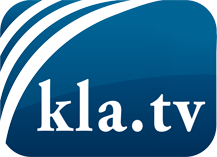 О чем СМИ не должны молчать ...Мало слышанное от народа, для народа...регулярные новости на www.kla.tv/ruОставайтесь с нами!Бесплатную рассылку новостей по электронной почте
Вы можете получить по ссылке www.kla.tv/abo-ruИнструкция по безопасности:Несогласные голоса, к сожалению, все снова подвергаются цензуре и подавлению. До тех пор, пока мы не будем сообщать в соответствии с интересами и идеологией системной прессы, мы всегда должны ожидать, что будут искать предлоги, чтобы заблокировать или навредить Kla.TV.Поэтому объединитесь сегодня в сеть независимо от интернета!
Нажмите здесь: www.kla.tv/vernetzung&lang=ruЛицензия:    Creative Commons License с указанием названия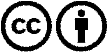 Распространение и переработка желательно с указанием названия! При этом материал не может быть представлен вне контекста. Учреждения, финансируемые за счет государственных средств, не могут пользоваться ими без консультации. Нарушения могут преследоваться по закону.